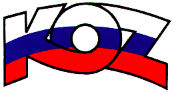 KONFEDERÁCIA ODBOROVÝCH ZVÄZOV SLOVENSKEJ REPUBLIKYMateriál na rokovanieHSR SR 15.4.2019                                                                                                                                       bod 15S T A N O V I S K Ok návrhu zákona, ktorým sa mení a dopĺňa zákon č. 442/2002 Z. z. o verejných vodovodoch a verejných kanalizáciách a o zmene a doplnení zákona č. 276/2001 Z. z. o regulácii v sieťových odvetviach v znení neskorších predpisov a ktorým sa mení a dopĺňa zákon  č. 364/2004 Z. z. o vodách a o zmene zákona Slovenskej národnej rady    č. 372/1990 Zb. o priestupkoch v znení neskorších predpisov (vodný zákon) v znení neskorších predpisovPopis návrhuNávrh zákona, ktorým sa mení a dopĺňa zákon č. 442/2002 Z. z. 
o verejných vodovodoch a verejných kanalizáciách a o zmene a doplnení zákona č. 276/2001 Z. z. o regulácii v sieťových odvetviach v znení neskorších predpisov a ktorým sa mení a dopĺňa zákon  č. 364/2004 Z. z. o vodách a o zmene a doplnení zákona Slovenskej národnej rady č. 372/1990 Zb. o priestupkoch v znení neskorších predpisov (vodný zákon) v znení neskorších predpisov (ďalej len „návrh zákona“) sa predkladá podľa Plánu legislatívnych úloh vlády SR na rok 2018 a na základe súhlasu predsedu vlády Slovenskej republiky so zmenou termínu splnenia úlohy listom č. 9291/2018/KPV. V čl. I návrhu zákona sa upravuje kompetencia pre okresné úrady v sídle kraja v rámci dohľadu na úseku verejných vodovodov a verejných kanalizácií, upresňujú a dopĺňajú sa podmienky pre nútenú správu pre určeného prevádzkovateľa ako aj povinnosti pre vlastníka verejného vodovodu alebo verejnej kanalizácie v rámci nútenej správy, doplnili sa nové  skutkové podstaty správnych deliktov a priestupkov, vykonali sa legislatívno - technické zmeny. Upravujú sa ustanovenia týkajúce sa vodovodných  prípojok a kanalizačných prípojok vo verejnom priestranstve. Upresňujú sa práva a povinnosti vlastníkov verejných vodovodov a verejných kanalizácií, ako aj prevádzkovateľov týchto sietí.Návrh zákona v článku II novelizuje aj zákon č. 364/2004 Z. z. o vodách a o zmene zákona Slovenskej národnej rady č. 372/1990 Zb. o priestupkoch v znení neskorších predpisov (vodný zákon) v znení neskorších predpisov v súvislosti s vymedzením pásiem ochrany vodovodného potrubia verejného vodovodu a pásiem ochrany potrubia stokovej siete verejnej kanalizácie mimo zastavané územie obce na základe umiestnenia vodnej stavby podľa podmienok územného rozhodnutia. Pásma ochrany sa budú vymedzovať podľa zákona 
o verejných vodovodoch a verejných kanalizáciách.Dopĺňajú sa ustanovenia súvisiace s povoľovaním vodovodných  potrubí verejného vodovodu a stokovej siete verejnej kanalizácie a ich pásiem ochrany vo verejnom záujme mimo zastavaného územia obce zo zákona. Pre tieto líniové stavby povolené podľa ustanovení vodného zákona sa vymedzuje pásmo ochrany vodovodného potrubia verejného vodovodu a stokovej siete verejnej kanalizácie (ďalej len „pásmo ochrany") na základe umiestnenia vodnej stavby a jej pásma ochrany a podľa podmienok územného rozhodnutia. Ustanovuje sa rovnaké postavenie subjektov zabezpečujúcich výstavbu a prevádzkovanie vodovodných potrubí verejných vodovodov a stokových sietí verejných kanalizácií vo verejnom záujme mimo zastavaného územia obce ako majú subjekty, ktoré zabezpečujú výstavbu a prevádzkovanie elektronickej komunikačnej siete, rozvodov elektriny a plynu. Vodovodné potrubie verejného vodovodu a stoková sieť verejnej kanalizácie patria ako inžinierske stavby spolu s vedeniami elektronickej komunikačnej siete, elektrickými vedeniami a plynovodmi medzi technické vybavenie územia. Stanovisko KOZ SRKOZ SR nemá k predloženému návrhu zákona pripomienky.Závery a odporúčaniaKOZ SR odporúča predložený návrh zákona na ďalšie legislatívne konanie.